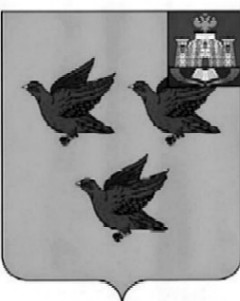 РОССИЙСКАЯ ФЕДЕРАЦИЯОРЛОВСКАЯ ОБЛАСТЬАДМИНИСТРАЦИЯ ГОРОДА ЛИВНЫПОСТАНОВЛЕНИЕ26 октября 2020 г.	                                                                                    №53      г. ЛивныО тарифах на услугибани МУКП «Ливенское»В соответствии с Федеральными законами от 6 октября 2003 года  №131– ФЗ «Об общих принципах организации местного самоуправления в Российской Федерации», от 14 ноября 2002 года № 161-ФЗ «О государственных и муниципальных унитарных предприятиях», Порядком установления (изменения) тарифов на услуги (работы), предоставляемые (выполняемые) муниципальными предприятиями и учреждениями города Ливны Орловской области, утвержденным решением Ливенского городского Совета  народных депутатов от 24 сентября 2015 года № 50/474-ГС,  администрация города Ливны п о с т а н о в л я е т:        1. Установить тарифы на услуги бани МУКП «Ливенское» согласно приложению к настоящему постановлению.        2. Признать постановление администрации города от 11 октября 2019 года № 86 «О тарифах на услуги бани МУКП «Ливенское» утратившим силу.        3. Настоящее постановление вступает в силу с 1 января  2021 года.        4. Опубликовать настоящее постановление в газете «Ливенский вестник» и разместить на официальном  сайте администрации города Ливны в сети Интернет.5. Контроль за исполнением настоящего постановления возложить на первого заместителя главы администрации города.Исполняющий обязанности главы города                                                                                     Л.И.ПолунинаЛукьянова С.В. 8(48677)7-39-70Приложениек постановлению администрации городаот 26 октября 2020 г. №35Тарифына услуги бани МУКП «Ливенское»Вид услугиЕдиница  измеренияТарифы, руб.1.Помывка в общем отделении бани1 помывка200,02.Помывка в общем отделении бани  пятница, суббота для пенсионеров (при предъявлении пенсионного удостоверения)1 помывка140,03.Помывка в душе1 помывка200,04.Помывка в ванне1 помывка200,05.Помывка в номерах высшего разряда:5.13-х местный номер 1 час600,05.26-ти местный номер1 час725,0